The undersigned _____________________________________________, born in ___________________________on____________________, matr/Id.  A90/__________enrolled at the CoMD in Medicine and Surgery in English Language booked for the graduation exam in the month of ________________/_________,for the purposes of the attribution of the PRAISE to the final degree DECLARES the following:to have achieved an arithmetic average of exam grades of   ________/30;for the purposes of obtaining the final title, it took years______, of which, years ______ as repeater or off course;to have achieved within their own studies n. ______ praises;DECLARES, moreover, according to the DPR n.445/2000 to have done, within the project  ERASMUS, nr. _____ months abroad:to have done activities of cooperation, promotion and inter-university cultural exchanges, in clinical and/or research facilities in Italy and / or abroad, financed through contributes granted from The School of Medicine and Surgery of the University of Campania L. Vanvitelli (Cat.2 cap.8 of the Faculty budget) nr. ______ days:Naples, ___________________Signature      ___________________________________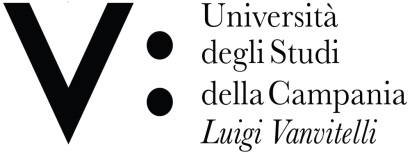 UniversityfromtoUniversity/Structurefromto